PSP- PETRA PETKOVIĆPonedjeljak, 09.11.2020.AKTIVNOST: PRANJE SUĐAOPIS AKTIVNOSTI: NAKON DANAŠNJEG RUČKA, POBRINI SE ZA ČISTOĆU PROSTORA U KOJEM JEDETE. POMOZI MAMI U KUHINJI I OPERI SUĐE. 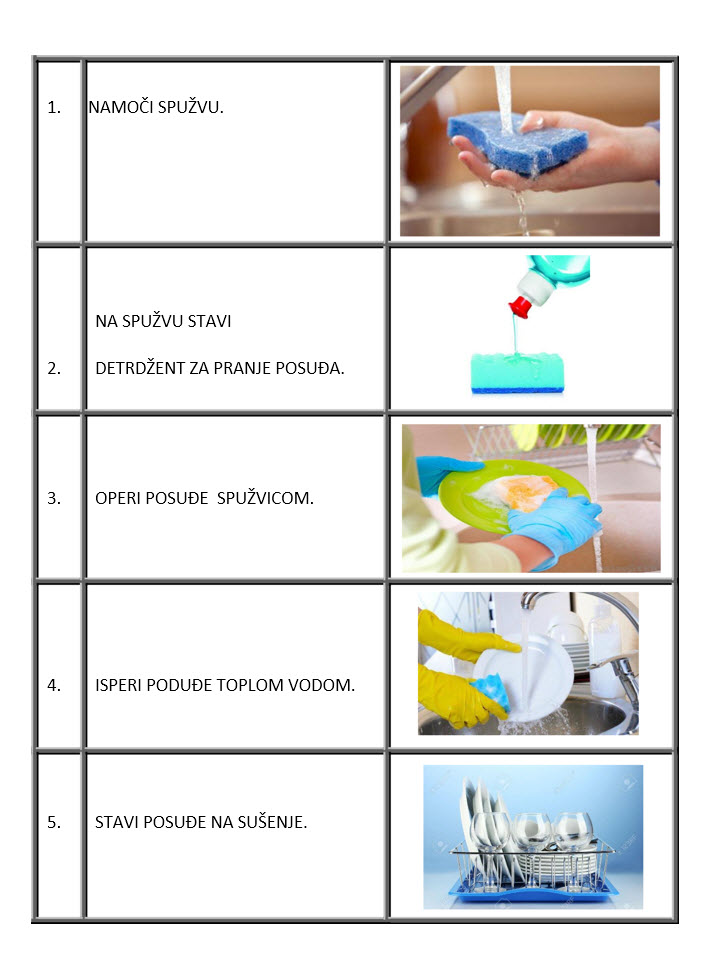 